EL MARATÓN DE PARÍS EN THE PENINSULA¡The Peninsula Paris está aquí para apoyar a todos los atletas que enfrenten el desafío de este 9 de abril!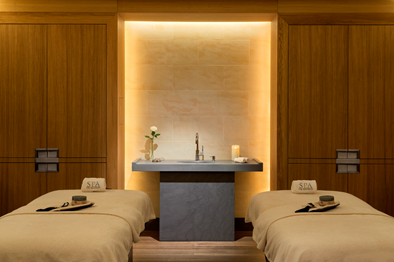 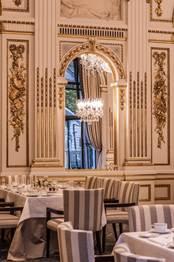 Elimine el estrés de viajar para una carrera, con una noche de completa relajación en The Peninsula Paris. Antes de la competencia, nuestro gimnasio y sus entrenadores especializados ayudarán a los corredores a maximizar su rutina de entrenamiento y potenciar su desempeño con acceso completo a equipamiento de última generación.El restaurante Le Lobby ofrece una cena energética y balanceada en la víspera de la carrera, recomendada antes de las 21:00 horas para ayudar a los corredores a mantenerse en forma y activos en la ruta.El día de la carrera un desayuno de campeones, fácil de digerir y libre de gluten, espera a los maratonistas, ideal antes de entrar a los bloques de salida.Una vez que termine el maratón, The Peninsula Spa estará listo para los atletas con el tratamiento “Recovery”. Este momento de bienestar, que relaja durante una hora y quita los dolores de la carrera, incluye un trabajo a profundidad en las piernas para promover la eliminación el ácido láctico: masaje drenante, estiramientos suaves y aceite Fitness para la recuperación muscular.  El tratamiento se enfoca después en la zona lumbar para reducir el dolor relacionado con el impacto constante. Más información sobre “The Paris Marathon Package” disponible entre el 5 y el 12 de abril de 2017. El paquete completo desde 1075 euros por noche en una Superior Room incluye: Desayuno diario, americano o libre de gluten para dos personasUna hora de tratamiento “Recovery” en The Peninsula Spa para una personaTransporte al punto de partida y desde la meta de la carreraPara una persona: Cena energética el 8 de abril para ordenar a la habitación o disfrutar en Le Lobby (recomendada antes de las 21:00 horas), 105 euros.Desayuno libre de gluten el 9 de abril para ordenar a la habitación (recomendada antes de las 5:00 horas), o desde las 7:00 horas en Le Lobby, 60 euros Tratamiento “Recovery” de una hora en The Peninsula Spa, 180 euros***Acerca de The Peninsula ParisThe Peninsula Paris es un proyecto conjunto de Katara Hospitality y The Hongkong and Shanghai Hotels, Limited (HSH).Acerca de Katara HospitalityKatara Hospitality es una empresa que desarrolla, opera y es propietaria de hoteles, con base en Qatar. Con más de 40 años de experiencia en la industria, Katara Hospitality continúa con sus planes de expansión invirtiendo en hoteles sin par en Qatar, mientras incrementa su colección de propiedades icónicas en mercados clave a nivel internacional. Katara Hospitality se ha impuesto la meta de adquirir o manejar 30 hoteles en 2016 y 30 más en la década siguiente. Al apuntar a convertirse una de las organizaciones líderes en hospedaje internacionalmente, la compañía apoya la visión económica a largo plazo de Qatar.Actualmente, Katara Hospitality es propietaria de inmuebles en tres continentes: Qatar, Egipto, Marruecos, Francia, Alemania, Italia, España, Suiza, Holanda, Singapur y Tailandia. Además de asociarse con algunos de los mejores operadores de hoteles, Katara Hospitality también posee sus propias marcas operadoras: The Bürgenstock Selection y Merweb Hotels. www.katarahospitality.comAcerca de The Hongkong y Shanghai Hotels, Limited (HSH)Incorporado en 1866 al listado del Hong Kong Stock Exchange (00045), The Hongkong y Shanghai Hotels, Limited es la compañía de un Grupo dedicado a la propiedad, desarrollo y manejo de prestigiosos hoteles y propiedades comerciales y residenciales en locaciones clave de Asia, Estados Unidos y Europa, así como al suministro de turismo y entretenimiento, gestión de clubes y otros servicios.El portafolio de The Peninsula Hotels está conformado por The Peninsula Hong Kong, The Peninsula Shanghai, The Peninsula Beijing, The Peninsula Tokyo, The Peninsula Bangkok, The Peninsula Manila, The Peninsula New York, The Peninsula Chicago, The Peninsula Beverly Hills y The Peninsula Paris. Los proyectos en desarrollo incluyen a The Peninsula London y The Peninsula Yangon. El portafolio de propiedades del Grupo, incluye al complejo The Repulse Bay Complex, The Peak Tower y el edificio St. John’s Building en Hong Kong; The Landmark en la ciudad de Ho Chi Minh, Vietnam; 1-5 Grosvenor Place en Londres, Reino Unido y 21 avenue Kléber en París, Francia. El portafolio de clubes y servicios del Grupo incluyen The Peak Tram en Hong Kong; Thai Country Club en Bangkok, Tailandia; Quail Lodge & Golf Club en Carmel, California; la consultora Peninsula Clubs and Consultancy Services, Peninsula Merchandising y Tai Pan Laundry en Hong Kong.CONTACTOSandy Machucasandy@anothercompany.com.mxAnother CompanyOf. 6392.1100 ext. 3415M: 04455 2270 5536